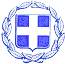 ΕΛΛΗΝΙΚΗ  ΔΗΜΟΚΡΑΤΙΑ                ΝΟΜΟΣ  ΒΟΙΩΤΙΑΣ                                                                                        Λιβαδειά     15 /05/2023           ΔΗΜΟΣ  ΛΕΒΑΔΕΩΝ                                                                                      Αρ. Πρωτ. : 9302 ΔΙΕΥΘΥΝΣΗ ΔΙΟΙΚΗΤΙΚΩΝ ΥΠΗΡΕΣΙΩΝ                                            ΤΜ. ΥΠΟΣΤΗΡΙΞΗΣ ΠΟΛΙΤΙΚΩΝ ΟΡΓΑΝΩΝΤαχ. Δ/νση : Σοφοκλέους  15 Τ.Κ.  32 131  ΛΙΒΑΔΕΙΑ Πληροφορίες :Κασσάρα ΓεωργίαΤηλέφωνο   : 22613 50817EMAIL :gkasara@livadia.gr ΠΡΟΣΚΛΗΣΗ    ΠΡΟΣ: Τα Τακτικά Μέλη της Οικονομικής Επιτροπής Δήμου Λεβαδέων1.Mητά Αλέξανδρο2.Καλογρηά  Αθανάσιο3.Σαγιάννη  Μιχαήλ4.Μερτζάνη Κωνσταντίνο5.Καπλάνη Κωνσταντίνο6.Πούλο Ευάγγελο7.Μπράλιο Νικόλαο8.Καραμάνη ΔημήτριοKOINOΠΟΙΗΣΗ:  Αναπληρωματικά Μέλη της Οικονομικής Επιτροπής Δήμου Λεβαδέων1. Αποστόλου Ιωάννη2. Νταντούμη Ιωάννα3. Δήμου Ιωάννη4.Τσεσμετζή Εμμανουήλ5.Γαλανό Κωνσταντίνο6.Τόλια  Δημήτριο7.Γερονικολού Λαμπρινή 8.Τουμαρά Βασίλειο                   Με την παρούσα σας προσκαλούμε σε συνεδρίαση της Οικονομικής Επιτροπής ,  που θα πραγματοποιηθεί  την  19η Μαϊου , ημέρα Παρασκευή και  ώρα  13.00 στο Δημοτικό Κατάστημα Λεβαδέων  – Σοφοκλέους 15, σε εφαρμογή των διατάξεων :       α) Του άρθρου 77 του Ν. 4555/2018β)Των  διατάξεων του  άρθρου 40 του Ν.4735/2020 που αντικατέστησε το άρθρο 72 του            Ν.3852/2010γ) Των διατάξεων της υπ΄αριθμ 374/2022 εγκυκλίου του ΥΠ.ΕΣ. (ΑΔΑ: ΨΜΓΓ46ΜΤΛ6-Φ75) «Λειτουργία Οικονομικής Επιτροπής και Επιτροπής Ποιότητας Ζωής»δ) Των διατάξεων του Ν. 5013/2023Σε περίπτωση απουσίας των τακτικών μελών , παρακαλείσθε να ενημερώσετε εγκαίρως τη γραμματεία της Οικονομικής Επιτροπής στο τηλέφωνο  2261350817  προκειμένου να προσκληθεί αναπληρωματικό μέλος.Τα θέματα της ημερήσιας διάταξης είναι:΄Εκθεση αποτελεσμάτων εκτέλεσης προϋπολογισμού Α΄τριμήνου οικονομικού έτους 2023.Αναμόρφωση προϋπολογισμού τρέχουσας χρήσης (4η ).΄Εγκριση  3ου Πρακτικού αξιολόγησης των δικαιολογητικών κατακύρωσης ως προς την ομάδα 1 «Καύσιμα (Βενζίνη , Πετρέλαιο Κίνησης και Θέρμανσης)» και την ομάδα 3 «Λιπαντικά» του ηλεκτρονικού ανοικτού διεθνούς διαγωνισμού άνω των ορίων : ΄΄ΠΡΟΜΗΘΕΙΑ ΚΑΥΣΙΜΩΝ ΚΑΙ ΛΙΠΑΝΤΙΚΩΝ ΓΙΑ ΔΥΟ ΕΤΗ ΓΙΑ ΤΙΣ ΑΝΑΓΚΕΣ ΤΟΥ ΔΗΜΟΥ ΛΕΒΑΔΕΩΝ ΚΑΙ ΤΩΝ ΝΟΜΙΚΩΝ ΠΡΟΣΩΠΩΝ΄΄.Kαθορισμός όρων διακήρυξης του ηλεκτρονικού ανοικτού διαγωνισμού κάτω των ορίων με τίτλο : «Προμήθεια και λειτουργία ηλεκτρικών mini  λεωφορείων στο ιστορικό κέντρο της πόλης της Λιβαδειάς» , ενδεικτικού προϋπολογισμού 499.999,99€ με Φ.Π.Α. 24%.Kαθορισμός όρων διακήρυξης του ηλεκτρονικού ανοικτού διαγωνισμού κάτω των ορίων με τίτλο : «Προμήθεια ηλεκτρικών οχημάτων του Δήμου Λεβαδέων» , ενδεικτικού προϋπολογισμού 1.968.151,03€ με Φ.Π.Α. 24%.Εξειδίκευση πίστωσης ποσού 2.855,52€ για την πραγματοποίηση της εκδήλωσης ‘’24η Έκθεση Γελοιογραφίας ‘’ στην Κοινότητα Λιβαδειάς΄΄.Εξειδίκευση πίστωσης ποσού 3.720,00€ για την συνδιοργάνωση τριήμερου φεστιβάλ ‘’Town by the river’’.Εξειδίκευση πίστωσης ποσού 4.000,00€ για την πραγματοποίηση εκδήλωσης εορτασμού Αγίου Πνεύματος στην Κοινότητα Δαύλειας.΄Εγκριση του Πρακτικού Ι Ηλεκτρονικής Δημοπρασίας του έργου: «ΑΓΡΟΤΙΚΗ ΟΔΟΠΟΙΪΑ ΣΤΗ ΘΕΣΗ ΚΑΡΥΩΤΗ».Λήψη απόφασης σε εφαρμογή των διατάξεων του άρθρου 32 του Ν. 4782/2021 «ασυνήθιστες χαμηλές προσφορές» Ηλεκτρονικής Δημοπρασίας του έργου : «ΑΓΡΟΤΙΚΗ ΟΔΟΠΟΙΪΑ ΣΤΗ ΘΕΣΗ ΄΄ΜΑΚΡΕΣΙ΄΄».                                      Ο ΠΡΟΕΔΡΟΣ ΤΗΣ ΟΙΚΟΝΟΜΙΚΗΣ ΕΠΙΤΡΟΠΗΣ                                                               ΙΩΑΝΝΗΣ Δ.  TAΓΚΑΛΕΓΚΑΣ                                                          ΔΗΜΑΡΧΟΣ ΛΕΒΑΔΕΩΝ 